Modello di domandaAVVISO DI SELEZIONE PUBBLICA, PER SOLI TITOLI, PERN. 1 ESPERTO NELL’INSEGNAMENTO DELLA LINGUA INGLESE NELLA SCUOLA DI INFANZIA E NELLA SCUOLA PRIMARIAAL COMUNE DI CASTIGLIONE DEL LAGOPiazza Gramsci, 1 06061Castiglione del Lago (PG)PEC: comune.castiglionedellago@postacert.umbria.itIl/la sottoscritto/a  	C H I E D Edi essere ammesso/a alla selezione pubblica per titoli per n. 1 esperto nell’insegnamento della lingua inglese. A tal fine, ai sensi degli artt. 46 e 47 del D.P.R. 445/2000, sotto la propria responsabilità, nella consapevolezza delle sanzioni penali previste dall’art. 76 del citato D.P.R. e per le ipotesi di falsità in atti e dichiarazioni mendaci,DICHIARAdi essere nato/a	prov.	il  	codice fiscale  	di essere residente a	prov.	via  	n.	Tel.	cell.  	indirizzo di posta elettronica che verrà usato per tutte le comunicazioni (obbligatorio): email:	@ 	e/o Pec.:	@ 	di essere cittadino/a italiano/a	(barrare) o del seguente Stato:  	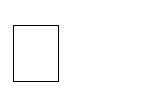 non aver riportato condanne penali o altre misure che escludano dalla nomina o siano causa di destituzione da impieghi presso Pubbliche Amministrazioni;di garantire, in caso di conferimento dell’incarico, l’osservanza di tutti i compiti e dei doveri previsti dal presente Avviso;di essere disponibile agli spostamenti, con mezzi propri, in qualsiasi scuola del territorio del Comune di Castiglione del Lago per lo svolgimento dell’incarico;di accettare, in caso di incarico, il compenso lordo orario previsto dall’avviso di selezione, nel rispetto delle normative fiscali e contributive;di impegnarsi, a redigere al termine dell’incarico, specifica relazione sullo svolgimento delle attività svolte e sugli esiti conseguiti, da consegnare all’Ufficio Scuola del Comune.Allego:Curriculum vitae in formato europeo, a pena di esclusione, illustrante i titoli e le esperienze professionali;Copia di un documento d’identità in corso di validità.Luogo e data	Firma 	